ПАСПОРТНіжинської загальноосвітньої школи І-ІІ ступенів № 14                                      Ніжинської міської ради Чернігівської області(назва закладу освіти відповідно до свідоцтва про державну реєстрацію юридичної особи)Юридична адреса: 16600  Чернігівська область, м. Ніжин,                                                  вул. Шекерогринівська, 54 А                     Електронна адреса: zosh14-nizhyn@ukr.net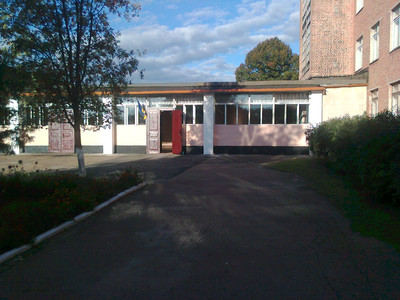 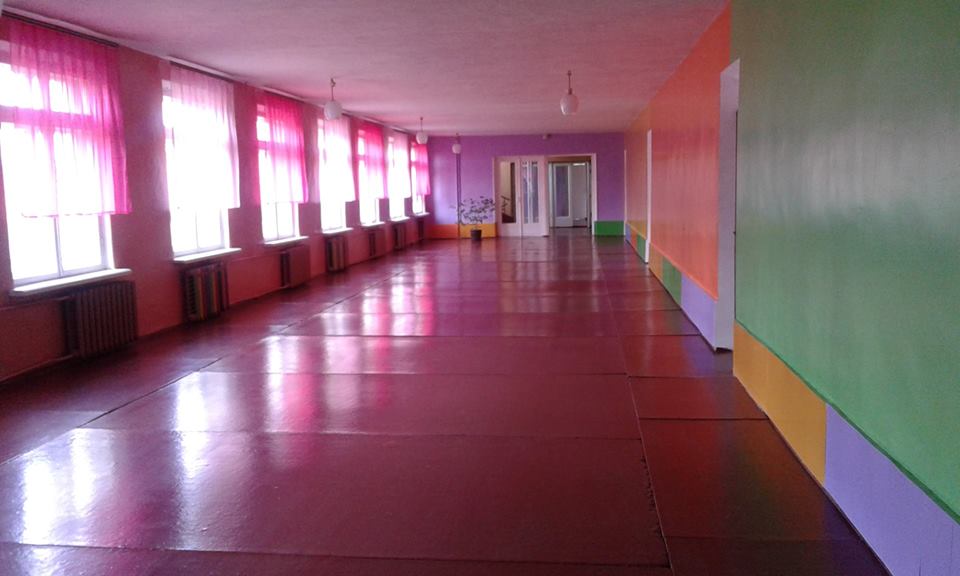 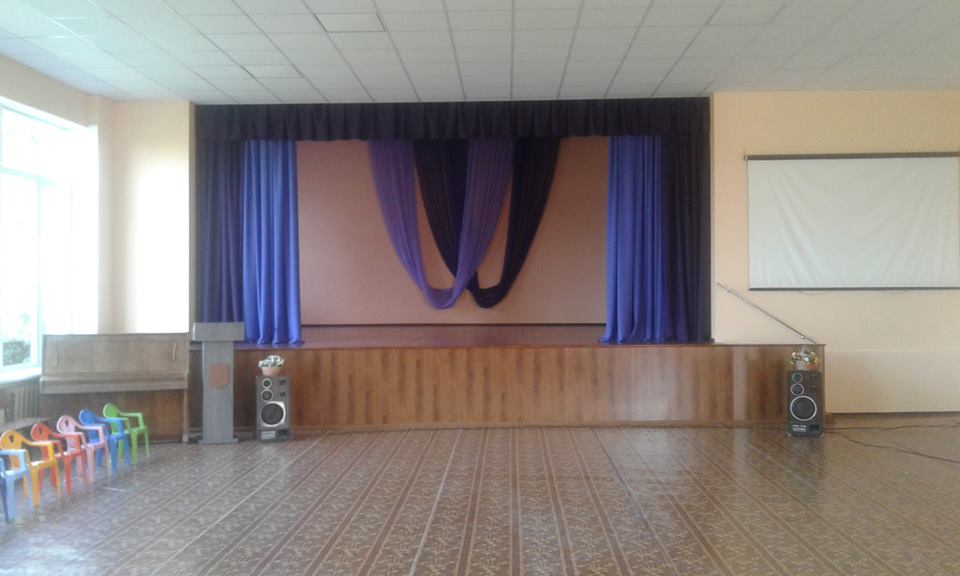 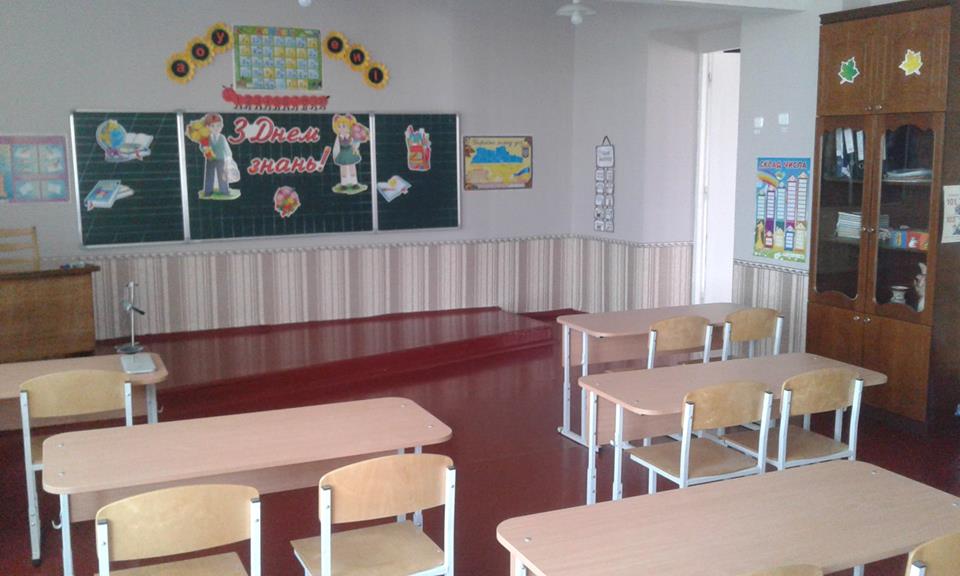 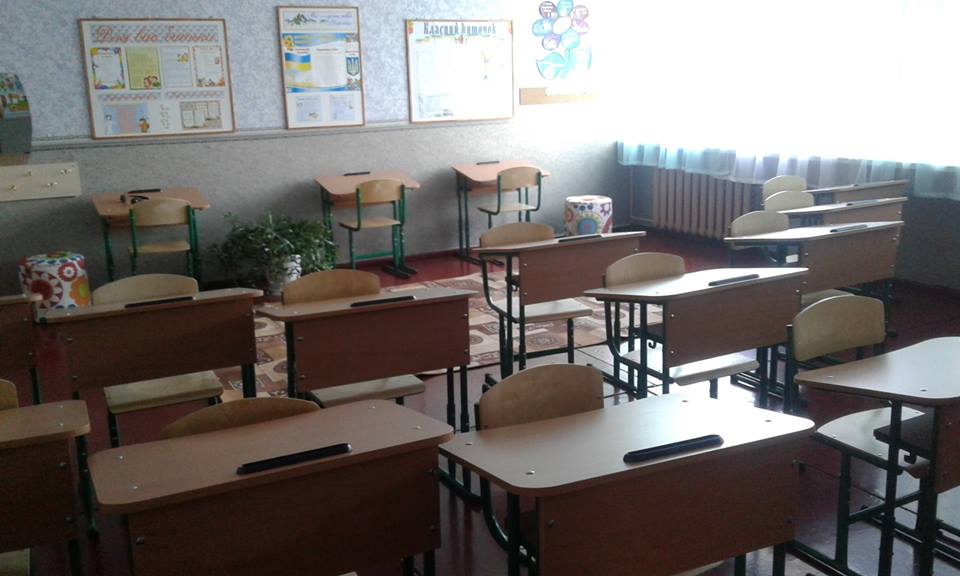 1. Загальні відомості про адміністрацію закладу освіти1. Загальні відомості про адміністрацію закладу освітиДиректор ПІБ   Бублик Тетяна Володимирівна .Дата, місяць та рік народження: 28 серпня 1977року.                  Повна назва закладу вищої освіти та рік закінчення: Ніжинський державний університет ім. М.Гоголя, 2000 рік.Працює на посаді з 2015 року.Має І кваліфікаційну категорію.Заступник директора з навчально-виховної роботи  ПІБ   Рогільова Світлана Павлівна .  Дата, місяць та рік народження: 12 березня 1968 року.                    Повна назва закладу вищої освіти та рік закінчення:          Ніжинський державний педагогічний інститут                      ім. М.Гоголя, 1990 рік .  Працює на посаді з 2008 року.Має вищу кваліфікаційну категорію та звання      «Старший вчитель».  ПІБ   Приходько Алла Миколаївна.Дата, місяць та рік народження: 07 лютого 1972 року.                         Повна назва закладу вищої освіти та рік закінчення:Ніжинський державний педагогічний інститут                      ім. М.Гоголя, 1995 рік .  Працює на посаді з 2015 року.  Має вищу кваліфікаційну категорію.Заступник директора з виховної роботи2. Характеристика закладу освіти2. Характеристика закладу освітиУчнівський контингентУ закладі функціонують 7 класів,                           навчаються 91 учень  (1 кл. – 14 уч., 2 кл – 10 уч.,        3 кл. – 16 уч., 4 кл. – 0 уч., 5 кл. – 10 уч., 6 кл. – 9 уч.,   7 кл. – 14 уч., 8 кл. – 0 уч., 9 кл. – 18 уч., 10 кл. – 0 уч., 11 кл. – 0 уч.).У 2019-2020 н.р. запланована кількість 1-х класів - 1,  в них учнів – 15 учнів.Профілізація та організація інклюзивного навчанняКадровий склад закладу освітиОсвітній процес забезпечують 16 педагогічних працівників.                                                                            Вищу кваліфікаційну категорію мають 5 вчителів, звання «старший учитель» –3, «Відмінник освіти України» –1.Кадровий склад закладу освіти  Кількість обслуговуючого персоналу 9 осіб.Матеріально-технічне забезпечення закладу освітиРік побудови приміщень закладу 1972 рік.Заклад розташовано у типовому приміщенні.Проектна потужність закладу   964 учні.Загальна площа всіх приміщень 4053,8 кв. м. Кількість поверхів в основній будівлі закладу 3.Умови доступності закладу освіти для навчання осіб з особливими освітніми потребами (архітектурна доступність, наявність пандусу) _____.Вид опалення закладу: власна котельня (газова) - 1 .Марка котлів КН1-100СР(2 шт.), їх ККД - 92%,КС-Г-100(2шт.), їх ККД - 87%Наявність внутрішніх санвузлів 1 .Водогін 1.Каналізація 1.Кількість навчальних кабінетів – 7 (математики, фізики, хімії, біології, української мови та літератури, англійської мови, інформатики).Для задоволення потреб дітей у закладі функціонують шкільна їдальня на 60 посадкових місць, 1 майстерня, 1 спортивна зала,  1 бібліотека, 1 актова зала тощо. Наявність кабінетів із сучасним обладнанням : кабінет інформатики.Кількість персональних комп’ютерів у закладі: 21, із них підключено до Інтернету 6 , термін придбання становить понад 5 років 6 .Наявність спортивних споруд (футбольне поле, спортивний майданчик).3. Результати забезпечення якості освіти та освітньої діяльностіПедагогічним колективом Ніжинської загальноосвітньої школи І-ІІ ст. № 14                 забезпечується надання учням якісних освітніх послуг. Заклад освіти є опорним.    Учні закладу є активними учасниками інтелектуальних конкурсів та змагань.                                                     У 2016-2017 н.р. учениця 9 класу Рогозкіна Тетяна стала переможцем ІІ етапу Всеукраїнської учнівської олімпіади з біології (вчитель Рогільова С.П.)  та була Нагороджена Дипломом Управління освіти Ніжинської міської ради. Учениця підтвердила свої знання з біології ставши учасником ІІІ етапу Всеукраїнської учнівської олімпіади,  де була нагороджена Дипломом ІІІ ступеня Управління освіти й науки Чернігівської облдержадміністрації  (вчитель Рогільова С.П.).                                                                                                                           Результати ІІ етапу Всеукраїнських учнівських олімпіад з базових дисциплін:       у 2016 – 2017 н. р.:                                                                                                                 Трудове навчання (технічні види праці)                                                                                         9 кл.:  Малюга Станіслав – ІV місце   (вчитель – Білан М.В.)                            Правознавство                                                                                                                             9 кл.:  Сенько Альона – V місце  (вчитель – Ліннік І.В.)                                                    Історія                                                                                                                                          9 кл.:  Рогозкіна Тетяна – V місце  (вчитель – Ліннік І.В.)                                        Українська мова                                                                                                                            8 кл.:  Могильна Крісітіна  -  V місце  (вчитель – Мохир О.В.)                                              ХVІІ Міжнародний конкурс з української мови імені Петра Яцика:                          3 клас: Бурлак Владислава – ІІ місце (вчитель Тронь Л.М.)                                        4 клас: Дроздова Вікторія –ІІ місце ( вчитель Стрілець А.М.)                                 Міський етап обласного конкурсу дослідницько-експериментальних робіт з природознавства «Юний дослідник»:                                                                                      5 клас: Міхуля Валерія - ІІ місце  (вчитель Рогільова С.П.)                                                   Міський етап обласного Конкурсу презентацій англійською мовою «Україна – мій дім»:                                                                                                                                                     4 клас: Трегуб Нікіта - ІІ місце  (вчитель Євтух Н.І.)                                                             Результати ІІ етапу Всеукраїнських учнівських олімпіад з базових дисциплін:               у 2017– 2018 н. р.:                                                                                                                                Трудове навчання (технічні види праці)                                                                                                                 9 кл.:  Стовбур Денис – ІV місце  (вчитель – Білан М.В.)                                                                            Географія                                                                                                                              9 кл.:  Стовбур Денис – V місце  (вчитель – Рогільова С.П.)   ХVІІІ Міжнародний конкурс з української мови імені Петра Яцика:                     Бурлак Владислава, 5 клас - ІV місце  (вчитель Бублик Т.В.)                                      Дроздова Вікторія, 4 клас - V місце  (вчитель – Стрілець А.М.)                                                                                                                                                   Результати ІІ етапу Всеукраїнських учнівських олімпіад з базових дисциплін:      у 2018-2019 н.р.:                                                                                                       Правознавство, 9 клас, Фалаштинський Ілля – V місце, вчитель Малюга В.В.                                                                                                                                              Яценко Ауріка, учениця 9 класу, взяла участь в он-лайн олімпіадах:                                 - Міжнародна олімпіада з біології «Осінь-2018» від проекту «Всеосвіта»,                            Диплом ІІІ ступеня, вчитель Рогільова С.П.;                                                                                            - Міжнародна дистанційна олімпіада з біології та природознавства від проекту «Олімпіс 2018», Диплом ІІ ступеня, вчитель Рогільова С.П.                                                                    Міський математичний конкурс «Юний математик», Дроздова Вікторія, 5 клас –  І  місце, вчитель Гах Д.С.                                                                                                  Конкурс «Співоче поле» Сілівоненко Карина, 5 клас, Суперприз від Копиці Н.М.- вчитель Штолін М.В.                                                                                                         Змагання з легкої атлетики серед збірних команд 8-9 класів шкіл міста,                V командне місце –вчитель Сурмачевська Н.В.                                                           Чемпіонат міста з легкої атлетики серед юнаків та дівчат 9 класів, V місце, Бойко Дмитро (стрибки у довжину) – вчитель Сурмачевська Н.В.Педагогічний та учнівський колективи Ніжинської загальноосвітньої               школи І-ІІ ст. № 14 беруть участь у різноманітних заходах.                                                 У 2016-2017 н.р. вчитель трудового навчання Білан М.В. нагороджений Дипломом ІІІ ступеня  Управління освіти й науки Чернігівської облдержадміністрації за участь у обласному конкурсі розробок технологічної документації та виготовлення виробів, які містять у своєму оформленні національно-патріотичну символіку у номінації «Технологічна документація на виготовлення виробу (технічні види праці)».                                                                                                                                                      У 2017-2018 н.р.                                                                                                                 Міський етап Всеукраїнської дитячо-юнацької військово-патріотичної гри Сокіл «Джура» - ІІ місце у конкурсах «Теренова гра» (Орієнтування), «Ватра» (У колі друзів) та «Рятівник» - загальне V місце серед шкіл міста.                                         Міський етап Всеукраїнського фестивалю дружин юних пожежників -  ІІ місце. Обласний етап Всеукраїнського фестивалю дружин юних пожежників -  ІІІ місце. Міський конкурс «Талант року»: Золотарьова Сабіна нагороджена Бронзовим Дипломом у номінації «Творчість».                                                                                                                                                    У 2018-2019 н.р.                                                                                                                Спартакіада серед учителів шкіл Ніжина. Стрільба з 10 м лежачи (чоловіки)            ІІІ місце – вчитель Білан М.В.                                                                                                      Спартакіада серед учителів шкіл Ніжина. Стрільба з 10 м лежачи (жінки)                    ІІ місце – практичний психолог Сілівоненко К.О.                                                     Публікації:                                                                                                                    Сілівоненко К.О.- сайт «Всеосвіта» (розробка квесту);                                                                             Стрілець А.М.- методичний портал, сайт «Всеосвіта» (розробка уроків), участь у роботі Всеукраїнської науково-практичної інтернет-конференції «Початкова освіта: історія, проблеми, перспективи».                                                                                        Приходько А.М. – журнал Видавничої групи «Основа» - «Зарубіжна література в школі» № 5-6, 2018р. ( конспект уроку).3. Результати забезпечення якості освіти та освітньої діяльностіПедагогічним колективом Ніжинської загальноосвітньої школи І-ІІ ст. № 14                 забезпечується надання учням якісних освітніх послуг. Заклад освіти є опорним.    Учні закладу є активними учасниками інтелектуальних конкурсів та змагань.                                                     У 2016-2017 н.р. учениця 9 класу Рогозкіна Тетяна стала переможцем ІІ етапу Всеукраїнської учнівської олімпіади з біології (вчитель Рогільова С.П.)  та була Нагороджена Дипломом Управління освіти Ніжинської міської ради. Учениця підтвердила свої знання з біології ставши учасником ІІІ етапу Всеукраїнської учнівської олімпіади,  де була нагороджена Дипломом ІІІ ступеня Управління освіти й науки Чернігівської облдержадміністрації  (вчитель Рогільова С.П.).                                                                                                                           Результати ІІ етапу Всеукраїнських учнівських олімпіад з базових дисциплін:       у 2016 – 2017 н. р.:                                                                                                                 Трудове навчання (технічні види праці)                                                                                         9 кл.:  Малюга Станіслав – ІV місце   (вчитель – Білан М.В.)                            Правознавство                                                                                                                             9 кл.:  Сенько Альона – V місце  (вчитель – Ліннік І.В.)                                                    Історія                                                                                                                                          9 кл.:  Рогозкіна Тетяна – V місце  (вчитель – Ліннік І.В.)                                        Українська мова                                                                                                                            8 кл.:  Могильна Крісітіна  -  V місце  (вчитель – Мохир О.В.)                                              ХVІІ Міжнародний конкурс з української мови імені Петра Яцика:                          3 клас: Бурлак Владислава – ІІ місце (вчитель Тронь Л.М.)                                        4 клас: Дроздова Вікторія –ІІ місце ( вчитель Стрілець А.М.)                                 Міський етап обласного конкурсу дослідницько-експериментальних робіт з природознавства «Юний дослідник»:                                                                                      5 клас: Міхуля Валерія - ІІ місце  (вчитель Рогільова С.П.)                                                   Міський етап обласного Конкурсу презентацій англійською мовою «Україна – мій дім»:                                                                                                                                                     4 клас: Трегуб Нікіта - ІІ місце  (вчитель Євтух Н.І.)                                                             Результати ІІ етапу Всеукраїнських учнівських олімпіад з базових дисциплін:               у 2017– 2018 н. р.:                                                                                                                                Трудове навчання (технічні види праці)                                                                                                                 9 кл.:  Стовбур Денис – ІV місце  (вчитель – Білан М.В.)                                                                            Географія                                                                                                                              9 кл.:  Стовбур Денис – V місце  (вчитель – Рогільова С.П.)   ХVІІІ Міжнародний конкурс з української мови імені Петра Яцика:                     Бурлак Владислава, 5 клас - ІV місце  (вчитель Бублик Т.В.)                                      Дроздова Вікторія, 4 клас - V місце  (вчитель – Стрілець А.М.)                                                                                                                                                   Результати ІІ етапу Всеукраїнських учнівських олімпіад з базових дисциплін:      у 2018-2019 н.р.:                                                                                                       Правознавство, 9 клас, Фалаштинський Ілля – V місце, вчитель Малюга В.В.                                                                                                                                              Яценко Ауріка, учениця 9 класу, взяла участь в он-лайн олімпіадах:                                 - Міжнародна олімпіада з біології «Осінь-2018» від проекту «Всеосвіта»,                            Диплом ІІІ ступеня, вчитель Рогільова С.П.;                                                                                            - Міжнародна дистанційна олімпіада з біології та природознавства від проекту «Олімпіс 2018», Диплом ІІ ступеня, вчитель Рогільова С.П.                                                                    Міський математичний конкурс «Юний математик», Дроздова Вікторія, 5 клас –  І  місце, вчитель Гах Д.С.                                                                                                  Конкурс «Співоче поле» Сілівоненко Карина, 5 клас, Суперприз від Копиці Н.М.- вчитель Штолін М.В.                                                                                                         Змагання з легкої атлетики серед збірних команд 8-9 класів шкіл міста,                V командне місце –вчитель Сурмачевська Н.В.                                                           Чемпіонат міста з легкої атлетики серед юнаків та дівчат 9 класів, V місце, Бойко Дмитро (стрибки у довжину) – вчитель Сурмачевська Н.В.Педагогічний та учнівський колективи Ніжинської загальноосвітньої               школи І-ІІ ст. № 14 беруть участь у різноманітних заходах.                                                 У 2016-2017 н.р. вчитель трудового навчання Білан М.В. нагороджений Дипломом ІІІ ступеня  Управління освіти й науки Чернігівської облдержадміністрації за участь у обласному конкурсі розробок технологічної документації та виготовлення виробів, які містять у своєму оформленні національно-патріотичну символіку у номінації «Технологічна документація на виготовлення виробу (технічні види праці)».                                                                                                                                                      У 2017-2018 н.р.                                                                                                                 Міський етап Всеукраїнської дитячо-юнацької військово-патріотичної гри Сокіл «Джура» - ІІ місце у конкурсах «Теренова гра» (Орієнтування), «Ватра» (У колі друзів) та «Рятівник» - загальне V місце серед шкіл міста.                                         Міський етап Всеукраїнського фестивалю дружин юних пожежників -  ІІ місце. Обласний етап Всеукраїнського фестивалю дружин юних пожежників -  ІІІ місце. Міський конкурс «Талант року»: Золотарьова Сабіна нагороджена Бронзовим Дипломом у номінації «Творчість».                                                                                                                                                    У 2018-2019 н.р.                                                                                                                Спартакіада серед учителів шкіл Ніжина. Стрільба з 10 м лежачи (чоловіки)            ІІІ місце – вчитель Білан М.В.                                                                                                      Спартакіада серед учителів шкіл Ніжина. Стрільба з 10 м лежачи (жінки)                    ІІ місце – практичний психолог Сілівоненко К.О.                                                     Публікації:                                                                                                                    Сілівоненко К.О.- сайт «Всеосвіта» (розробка квесту);                                                                             Стрілець А.М.- методичний портал, сайт «Всеосвіта» (розробка уроків), участь у роботі Всеукраїнської науково-практичної інтернет-конференції «Початкова освіта: історія, проблеми, перспективи».                                                                                        Приходько А.М. – журнал Видавничої групи «Основа» - «Зарубіжна література в школі» № 5-6, 2018р. ( конспект уроку).